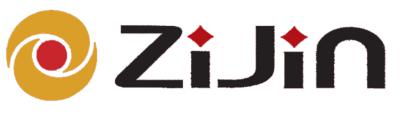 紫金矿业集团市场部采购中心招 标 文 件项目名称：阿舍勒载流X荧光品位分析仪招标编号：XJJM-20170825招标人：紫金矿业集团市场部采购分中心                 —新疆金脉国际物流有限公司2017年08 月25 日目录第一章  招标公告	41、采购方式	42、合格投标人的资格要求	43、招标文件的发售	54、投标截止时间和地点	55、开标时间和地点	56、有效投标	57、招标人联系方式	58、投标回执表	6第二章  投标人须知	61、总则	61.1使用范围	61.2 定义	61.3 招标方式	61.4 招标项目要求及技术规范	71.5 招标项目商务要求	71.6 合格投标人的资格要求	71.7 联合体投标	71.8投标委托	71.9投标费用	71.10投标截止时间和地点	71.11开标时间和地点	71.12投标保证金	71.13 履约保证金	81.14 投标有效期	81.15 转包与分包	82、招标文件	92.1招标文件的构成	92.2 投标人的风险	92.3 招标文件的澄清与修改	93、投标文件	93.1投标文件的编写	93.2投标的语言及计量单位	103.3投标文件构成	103.4投标保证金	103.5资信文件	103.6商务文件	103.7技术文件	113.8投标报价文件	113.9 投标文件的制作要求	123.10投标文件的修正	133.11 投标无效的情形	13第三章  招标项目要求及技术规范	141、项目要求	142、质量、技术规范要求	14第四章  招标项目商务要求	141、招标项目商务要求	14第五章  开标与评标	151、开标	151.1 开标准备	151.2 开标程序	162、评标	172.1组建评标委员会	172.2评标的方式	172.3评标原则和评标办法	172.4投标文件的澄清	173、确定中标人	18第六章  授予合同	181、签订合同	18第七章  合同条款	18第八章  投标文件格式	261、整套投标文件的外包装袋封面格式	262、资信文件外包装袋封面格式	273、资信文件封面格式	284、资信文件目录	295、法定代表人授权委托书	306、投标人组织机构、财务状况	317、商务文件外包装袋封面格式	328、商务文件封面格式	339、商务文件目录	3410、商务响应表	3511、技术文件外包装袋封面格式	3712、技术文件封面格式	3813、技术文件目录	3914、货物说明一览表	4015、规格偏离表	4116、项目实施人员一览表	4217、投标报价文件外包装袋封面格式	4318、投标报价文件封面格式	4419、投标报价文件目录	4520、投标声明书	4621、开标一览表/投标价格表	4722、投标货物详细清单	4823、近二年以来同类项目的业绩表	4924、投标回执表	50第一章  招标公告紫金矿业集团股份有限公司是中国500强企业、A+H股上市公司，是中国最大的黄金生产企业、第二大矿产铜生产企业和重要的锌、钨、铁生产企业。紫金矿业集团市场部采购中心是紫金矿业集团为统筹集团范围内资源，实现降本增效而设立的集中采购机构。在紫金矿业集团（市场部或权属企业）授权范围内，开展集中采购及授权采购的具体采购业务，具体负责组织授权委托物资的询比价、商务谈判、招标等具体采购操作业务，是紫金矿业集团授权对外开展物资采购供应的统一对外采购机构。因新疆阿舍勒铜业有限公司生产建设项目的需要，受其委托，为其所需的载流X荧光品位分析仪进行采购，欢迎具备资质和能力的供应商前来密封投标。1、采购方式1.1本次采购活动，招标人决定采用公开招标的方式进行。2、合格投标人的资格要求2.1具备生产或供应能力的企业法人（实行生产、销售许可证制度的须持有生产、销售许可证）。3、招标文件的获取拟参与投标人可通过网上下载或通过邮件向招标商务部分联系人索取等方式获取本招标文件。4、投标截止时间和地点4.1请拟参与此项目的投标人于 2017  年 10 月16日 12 时（北京时间）前提交投标回执表并投标保证金。请完整填写投标文件格式章节的投标回执表，并盖章回传至下述指定的投标文件接收人。投标人提交投标保证金后，应立即以传真、电子邮件或邮寄方式将转账凭证复印件或扫描件发送至招标公告中列明的投标保证金提交核对联系人，与其确认投标保证金是否已到达招标人指定账户。逾期的将予以拒绝。4.2投标文件递交截止时间为 2017  年 10 月18 日10  时（北京时间），请投标人于该时间前将投标文件按本招标文件要求密封并送交到 新疆乌鲁木齐市紫金大厦14楼（地点），逾期送达或未按本招标文件要求密封的投标文件将予以拒收。4.3招标人可根据需要推迟投标截止日期并以书面、邮件或传真的形式通知所有回传投标回执的投标人。招标人和投标人受投标截止日期约束的所有权利和义务均应延长至新的截止日期。5、开标时间和地点5.1本次招标将于 2017  年 10 月 18 日10  时（北京时间）在 新疆乌鲁木齐市紫金大厦14楼会议室 （地点）开标，投标人应派授权代表出席开标会议（为方便现场答疑，建议投标人派出技术人员参加）。6、有效投标6.1按照招标文件要求提交投标回执表和投标保证金，递交投标文件，并通过资格审核的投标人。如有效投标不足三家，招标人可重新组织招标或根据企业制度采取其他采购模式。7、招标人联系方式招标人：紫金矿业集团市场部采购分中心地址：新疆乌鲁木齐市经济技术开发区紫金大厦14楼商务、技术文件联系人：于芳芳        电话： 17726744349   投标文件接收人：张凤霞（监察）      电话：18097663276投标保证金提交核对联系人：于芳芳    电话： 17726744349  8、投标回执表                            如参与此次投标，请在收到招标文件后一周内，认真填写投标文件格式附件的投标回执表，并盖章回传至787123983@qq.com，请各投标单位务必重视及时发送投标回执表，组织单位将在招标文件公示后第7-10日组织统一技术澄清会，澄清方式将采用现场、视频或邮件方式统一澄清，具体澄清对象以收到的回执函单位为准。                                招标人：紫金矿业集团市场部采购分中心                                        2017  年 08 月 25 日第二章  投标人须知1、总则1.1使用范围本招标文件仅适用于本次公开招标中所叙述项目的货物及服务采购。1.2 定义招标文件中下列术语应解释为：1.2.1 “招标人”系指 紫金矿业集团市场部采购分中心。1.2.2 “投标人”系指向招标人提交投标文件的制造商或供货商。1.2.3 “货物”系指卖方按合同要求，须向买方提供的设备、材料及其备品备件、易损件、专用工具、成套技术资料及手册等。1.2.4 “服务”系指合同规定卖方必须承担的设计、安装、调试、技术指导、培训以及其他类似的承诺义务。1.2.5 “买方”系指在合同的买方项下签字的法人，即新疆阿舍勒铜业股份有限公司。1.2.6 “卖方”系指提供合同货物及服务的中标人。1.3 招标方式1.3.1本次招标采用公开招标的方式进行。1.4 招标项目要求及技术规范1.4.1见本招标文件第三章。1.5 招标项目商务要求1.5.1见本招标文件第四章。1.6 合格投标人的资格要求1.6.1具备生产或供应能力的企业法人（实行生产、销售许可证制度的须持有生产、销售许可证）。1.7 联合体投标1.7.1本次招标不接受联合体投标。1.7.2投标人采用联合体投标形式时，联合体各方应当签订共同投标协议，明确约定各方拟承担的工作和责任，并将共同投标协议连同投标文件一并提交招标人。联合体中标的，联合体各方应当共同与招标人签订合同，就中标项目向招标人承担连带责任。联合体各方均应当具备承担招标项目的相应能力，由同一专业的单位组成的联合体，按照资质等级较低的单位确定资质等级。1.8投标委托1.8.1投标人代表须携带有效身份证件。如投标人代表不是法定代表人，须有法定代表人出具的授权委托书。1.9投标费用1.9.1投标人应自行承担所有与编写和提交投标文件有关的费用，不论投标的结果如何，招标人在任何情况下均无义务和责任承担这些费用。1.10投标截止时间和地点1.10.1见招标公告。1.11开标时间和地点1.11.1见招标公告。1.12投标保证金1.12.1 投标人应提交不低于7万元的投标保证金作为其投标文件的一部分。投标保证金以银行转账（保函）形式于上述时间之前提交至招标人指定的以下银行账户：单位名称：新疆金脉国际物流有限公司地    址：新疆乌鲁木齐市经济技术开发区卫星路475号开 户 行：中国建设银行乌鲁木齐友好北路支行营业处 帐   号：650016188000525021351.12.2 投标人提交投标保证金后，应立即以传真、电子邮件或邮寄方式将转账凭证复印件或扫描件发送至招标公告中列明的投标保证金提交核对联系人，与其确认投标保证金是否已到达招标人指定账户。未按规定提交投标保证金的投标，招标人将视为非响应性投标而予以拒绝。1.12.3 有下列情形之一的，投标保证金将不予退还：(1) 投标人在招标文件规定的投标有效期内撤回投标的。(2) 投标人串通投标、围标或有其他损害招标人利益的违法违规行为的。(3) 投标人拒绝根据本招标文件规定对投标文件的有关错误进行修正的。(4) 中标人未在本招标文件规定的期限内与招标人签订合同的。(5) 中标人拒绝根据本招标文件的规定提供履约担保的。(6)投标人未按要求详尽提交《特定关系人申报登记表》。1.12.4 非候选中标单位的投标保证金在开标后五个工作日内予以无息退还，未中标候选单位的投标保证金，将在确定中标单位后五个工作日内予以无息退还。中标人的投标保证金将在中标人按要求提交规定金额的履约保证金或履约保函后予以无息退还。1.13 履约保证金1.13.1中标人在签订合同前应按中标总额的10%向买方提交履约保证金。如中标人拒不提交履约保证金的，其中标资格将被取消，投标保证金也不予退还。如中标人在货物使用验收合格之前无违约行为，其履约保证金在货物使用验收合格后五个工作日内无息退还。1.14 投标有效期1.14.1投标有效期为自投标截止之日起90天内。中标人投标文件有效期延长至合同有效期。有效期不足的投标文件将被拒绝。1.14.2在特殊情况下，招标人可与投标人协商延长投标文件的有效期，这种要求和答复均以书面形式进行。1.14.3投标人可拒绝接受延期要求而不会导致投标保证金被没收。同意延长有效期的投标人需要相应延长投标保证金的有效期，但不能修改投标文件。 1.14.4中标人的投标文件自开标之日起至合同履行完毕之日止均应保持有效。1.15 转包与分包1.15.1本招标项目不允许转包或分包。2、招标文件2.1招标文件的构成本招标文件由以下部分组成：(1) 招标公告(2) 投标人须知(3) 招标项目要求及技术规范(4) 招标项目商务要求(5) 开标与评标(6) 签订合同(7) 合同条款(8) 投标文件格式2.2 投标人的风险2.2.1投标人未按照招标文件要求提供全部资料，或者投标人未对招标文件在各方面做出实质性响应是投标人的风险，并可能导致其投标被拒绝。2.3 招标文件的澄清与修改 2.3.1任何要求澄清招标文件的投标人，均应在投标截止日前 五 天以书面形式、邮件或传真通知招标人。招标人将以书面形式予以答复。2.3.2在投标截止日期前的任何时候，无论出于何种原因，招标人可主动或在解答投标人提出的问题时对招标文件进行修改。2.3.3招标文件的修改将以书面形式通知所有已回传投标回执表的投标人，并对他们具有约束力。投标人应立即以邮件或传真形式确认收到修改文件。 2.3.4为使投标人在编写投标文件时，有充分时间为招标文件的修改部分进行研究，招标人可以酌情延长投标截止日期，并以书面形式通知已回传投标回执表的每一投标人。2.3.5 除非有特殊要求，招标文件不单独提供招标货物使用地的自然环境、气象条件、公用设施等情况，投标人被视为熟悉上述与履行合同有关的一切情况。3、投标文件3.1投标文件的编写3.1.1投标人应仔细阅读招标文件，了解招标文件的要求。在完全了解招标货物的要求、技术规范、商务要求后，编制投标文件。3.2投标的语言及计量单位3.2.1投标文件以及投标人就有关投标的所有来往函电均应使用中文。3.2.2投标文件中所使用的计量单位应一律使用中国法定计量单位，投标货币应为人民币。3.3投标文件构成3.3.1投标文件由以下文件组成：(1) 投标保证金(2) 资信文件(3) 商务响应文件(4) 技术响应文件(5) 投标报价文件(6) 附件3.4投标保证金3.4.1有关投标保证金的规定详见第二章投标人须知的总则部分。3.5资信文件3.5.1投标人的资信文件包括但不限于以下资料（不得包含任何投标报价文件）：(1) 年检合格的企业法人营业执照副本（复印件须加盖公章）。(2) 法定代表人参与开标的提供法人代表身份证明及身份证复印件。(3) 非法定代表人参与开标的，提供法定代表人授权委托书及受托人身份证复印件（格式见投标文件格式章节）。(4) 产品生产许可证、销售许可证（如法律要求具备，复印件须加盖公章）。(5) 产品获国优、部优、省优的证书（如有，复印件须加盖公章）。(6) 联合投标时，应提供《联合投标协议书》（原件）。(7) 投标人组织机构、财务状况简介（见投标文件格式章节）。(8) 投标人近两年的年度财务审计报告（复印件须加盖公章）。(9) 其他能够证明投标人具备投标资格的文件。3.6商务文件3.6.1投标人的商务文件包括但不限于以下资料（不得包含任何投标报价文件）：(1) 商务响应表（格式见投标文件格式章节）（2）特定关系人申报登记表（格式见投标文件格式章节）3.7技术文件3.7.1投标人必须提交其所投标货物和服务符合招标文件的技术响应文件，依据招标文件中招标项目要求及技术规范的要求逐条说明投标货物的适用性。3.7.2本招标文件的技术规范中所指出的工艺、材料和设备的标准，以及商标或样本目录号码的参考资料仅系说明并非进行限制。投标人可提出替代标准、商标或样本目录号码，但该替代应基本上相当于或优于技术规格中的规定，以使招标人满意。3.7.3如有需要，应在规格偏离表上逐项说明投标货物和服务的不同点以及完全不同之处。3.7.4投标人的技术文件可以是文字资料、图纸和数据，包括但不限于以下资料（不得包含任何投标报价文件）：(1) 货物说明一览表（格式见投标文件格式章节）(2) 投标货物详细清单（格式见投标文件格式章节，不得含价格）(3) 规格偏离表（格式见投标文件格式章节）(4) 产品执行标准(5) 近两年国家主管部门对产品的抽检报告或有资质机构出具的检测报告（如有，每年提供一份，复印件须加盖公章）。(6) 产品图纸或样本、中文使用说明书等。(7) 项目实施人员一览表（格式见投标文件格式章节）(8) 技术服务、技术培训的内容和措施。(9) 投标人建议的安装、调试、验收方法或方案。(10)提供近 二  年以来同类项目的业绩表，附合同复印件、用户验收报告、用户评价（格式见投标文件格式章节）。（11）其他投标人认为应当提交的技术文件。3.8投标报价文件3.8.1投标报价文件包括：(1) 投标声明书（格式见投标文件格式章节）(2) 开标一览表/投标价格表（格式见投标文件格式章节）投标人对投标货物及服务应报出最具有竞争力的价格。每种货物只允许有一种报价，任何有选择报价将不予接受。报价含税。(3) 投标货物详细清单（格式见投标文件格式章节）必须逐项填写货物各组成部分的名称、品牌、规格型号、数量、出厂单价、总价等，运保费须单独报出。报价含税。    (4) 提供近 二  年以来同类项目的业绩表，附合同复印件、用户验收报告、用户评价（格式见投标文件格式章节）。(5) 标准备品备件、易损件详细清单（格式见投标文件格式章节）必须逐项填写各类标准备品备件、易损件的名称、品牌、规格型号、数量、出厂单价、总价等，运保费须单独报出。报价含税。(6) 附件、专用工具详细清单（格式见投标文件格式章节）必须逐项填写各类附件、专用工具的名称、品牌、规格型号、数量、出厂单价、总价等，运保费须单独报出。报价含税。投标人承诺给予招标人的各种优惠条件，包括售后服务、备品备件、专用耗材等方面的优惠。备注：上述注明“提供原件备查”的，投标人应携带原件或复印件加盖公章以供开标评标时备查。3.9 投标文件的制作要求3.9.1投标人应按本招标文件规定的格式和顺序编制、装订投标文件并标注页码，投标文件内容不完整、编排混乱，导致投标文件被误读、漏读或者查找不到相关内容的，由投标人自行承担后果。3.9.2 投标文件应打印或用不褪色的墨水填写。3.9.3 投标人应编制技术文件正本一份、副本一份，电子版本一份(需Word版，电子版报价文件需与技术文件、商务文件、资信文件分开单独提交)。资信、商务和报价文件各一份，投标文件电子版本一份（分成技术、资信、商务和报价四个文档）。每份投标文件应按招标文件要求细分为资信文件、商务文件、技术文件、投标报价文件四部分内容，并分别装订成册、分别装袋密封和标识，最后四部分内容一并装入另一文件袋并密封，作为一份完整的投标文件。3.9.4 投标文件外包装袋封面应写明：(1) 招标项目名称。(2) 招标编号。(3) 招标人、招标文件所指明的投标文件送达地址。(4) 投标企业名称和地址（加盖公章）。(5) 注明 “开标时间之前不得启封”。3.9.5 资信文件、商务文件、技术文件、投标报价文件外包装袋封面应写明：(1) 注明资信文件或商务文件或技术文件或投标报价文件。(2) 招标项目名称。(3) 招标编号。(4) 招标人、招标文件所指明的投标文件送达地址。(5) 投标企业名称和地址（加盖公章）。(6) 注明 “开标时间之前不得启封”。3.9.6 各类文件袋密封口应由投标人的法定代表人或授权委托人签字并加盖单位公章。3.9.7投标文件须由投标人在规定位置盖章并由法定代表人或法定代表人的授权委托人签署，投标人应写全称。3.9.8投标文件不得涂改，若有修改错漏处，须加盖单位公章或者法定代表人或授权委托人签字。3.9.9未按规定密封或标记的投标文件将被拒绝，由此造成投标文件被误投或提前拆封的风险由投标人承担。3.10投标文件的修正3.10.1投标文件中有下列错误必须修正并确认，否则投标文件将被拒绝，其投标保证金不予退还：(1) 单价累计之和与总价不一致，以单价为准修改总价。(2) 用文字表示的数值与用数字表示的数值不一致，以文字表示的数值为准。(3) 文字表述与图形不一致，以文字表述为准。3.11 投标无效的情形3.11.1有下列情形之一的，投标人的投标将被认定为无效：(1) 未按本招标文件的规定提交投标保证金的。(2) 必须提交的资信文件不全的，或者不符合招标文件明确的资格要求的。(3) 投标文件未按本招标文件规定密封或标记的。(4) 投标人拒绝对本招标文件规定的有关投标文件错误进行修正的。(5) 投标文件的有关资料被证明是伪造或虚假的。(6) 投标人有串标、围标、行贿等违法违规行为的。（7）投标人提交的资信文件、商务响应文件、技术响应文件含有投标报价内容的。第三章  招标项目要求及技术规范1、项目要求2、质量、技术规范要求2.1新疆阿舍勒铜矿选厂磨浮二车间的生产流程：由两段磨矿、浮选及中矿再磨组成。磨矿流程包括：原矿经过三段一闭路破碎后进入一段球磨，一段球磨产品经一段旋流器溢流进入二段磨矿泵池，一段旋流器底流返回一段球磨；二段磨矿泵池将矿浆大致二段旋流器，二段旋流器溢流进入浮选，底流进入二段磨矿泵池。浮选流程由铜优先柱选1、铜锌混合浮选（三粗二扫）、铜锌混合精矿脱药后再磨、铜优先柱选2、铜锌分离浮选（一粗三精三扫）、铜扫选尾矿脱药、锌优先柱选、锌硫分离粗扫选（一粗两扫）、锌精选（四段精选）组成。浮选产品包括铜精矿、锌精矿、混扫尾矿和锌扫尾矿。铜精矿由铜优选柱选1铜精矿、铜优选柱选2铜精矿、铜锌分离精选铜精矿组成，锌精矿由锌优先柱选锌精矿、锌硫分离锌精矿组成。3、取样点的确定根据目前生产要求，为实时掌握各流程作业矿石品位的变化，很好的控制选矿工艺指标进行工艺参数调整，需在线实时监测7个作业点：1、原矿，2、总铜精矿，3、混尾，4、铜锌分原，5、铜尾，6、锌精矿，7、锌尾矿。4、项目范围与约定a.在线品位分析仪系统为“交钥匙”工程，应包含分析仪主机、取样器、取样管道、输送泵及其他辅助设备，厂家现场考察测绘，包括安装，要求使用能够满足现场工艺指标。b.供应商还应对现场人员进行详尽的操作和维护培训；c.供应商应结合供货产品实际情况与工艺生产单位进行充分沟通，保证取样装置和品位分析仪安装满足现场生产要求。5、载流X荧光品位分析仪主要技术要求：可分析铜、锌、铁、铅等多种元素，同时检测10种以上的从钙到铀的元素（原子序数从20到92）以及每一个样品流的浓度。根据矿物性质变化，可以自动切换多种模型用于分析计算。对应7个检测流道。分析仪配置：（1）4 个WDXF+EDXF 测量通道：Fe，Cu，Zn 和1 个散射道(浓度)；1个ED测量通道；手动更换窗口装置；（2）2套MXA 多路器共12流道就地一体化电脑操作站.标定软件；MODBUS TCP 通讯接口用于与DCS 通讯.；DCS系统MODBUS通讯模块一块；分析仪以太网通讯模块一块。（3）通讯及报表系统配置：建立品位分析仪系统与DCS系统通讯，在中控室显示分析参数建立与大屏系统通讯，在浮选车间大屏上显示分析参数建立中文报表系统，自动打印分析报表（4）采用数据库形式存储历史数据，并能与上位机进行通讯，数据传输，远程监控，同时分析仪本身应具有诊断和远程诊断能力等。（5）使用X射线荧光分析法，不采用带辐射的同位素源，使用安全可靠，符合中国辐射安全认证标准和加拿大辐射安全认证标准。（6）检测精度高，低含量的元素相对标准偏差为3－6％，高含量的元素相对标准差为1－2％。（7）可以显示分析结果、历史趋势和分析仪状态信息，与大屏幕显示系统以及已有的DCS控制系统通讯的接口软件，完善整个选厂自动化控制系统。（8）所有取样的矿浆样全部自流集中至一台检测设备。取样器配置：取样器的目的是取得金属统计质量样品，即代表性样品。取样器的设计应当符合取样理论，采用科学的设计方法，投标书需提供取样器基本设计原理并详细描述取样器采用何种设计理论达到取样具有代表性。设备性能先进、工作稳定可靠，应具有当今国外先进水平；运行成本低，操作维护方便；     一次管道取样器  7台手动阀组        7套冲水装置        7套定制要求：a.连续取样，取得的连续样品输送到分析仪；b.设计紧凑，进出口高差满足现场要求；c.投标单位应对品位仪取样点数量和位置、取样器形式及品位仪主机形式和布置方案形成完整的解决方案；d. 原矿取样器优先考虑一体式多级缩分取样器（含除杂、取样功能），并请充分注意现有配置下的高差要求；e.原矿取样建议以多级缩分的方式取得矿浆样品，每一级取样量不低于5%；f.缩分取样器切刀材料耐磨，使用寿命要求达到3年以上，能够在线更换；g.取样器总体应有耐磨设计，易磨损部位应采用衬胶处理。注：电机不能为国家明令淘汰的落后高耗能设备。取样器参数（选矿厂磨浮二车间）具体未尽事宜在招标中进行说明。6、其他要求
1、以上报价为含17%增值税及运费价；
2、交货地点：买方单位矿区交货；
3、交货时间：按照买方要求时间供货
4、报价需要注明质检报告单和产品合格证；第四章  招标项目商务要求1、招标项目商务要求第五章  开标与评标1、开标1.1 开标准备1.1.1招标人将在规定的时间和地点进行开标，投标人的法定代表人或其授权代表应参加开标会并签到。为便于现场答疑，请投标人派出技术人员参加开标。投标人的法定代表人或其授权代表、技术人员未按时签到的，视同放弃开标监督权利、认可开标结果。1.2 开标程序1.2.1主持人宣布开标会开始。1.2.2 主持人介绍参加开标会的人员名单。1.2.3 主持人宣布评标期间的有关事项，告知应当回避的情形，提请有关人员回避。1.2.4 通报投标人的投标保证金提交情况，未按招标文件规定时间提交的投标人其投标无效。1.2.5 检查投标人的投标文件密封的完整性，不符合招标文件规定的投标无效。投标人退场。1.2.6检查投标文件是否按资信文件、商务文件、技术文件、投标报价文件分别密封装袋。1.2.7审查投标人的资信情况，未通过资信审查的投标人，其投标文件按无效标处理，不再进入后续评审。1.2.8 评审投标人的技术文件和商务文件，对招标项目要求及技术规范（本招标文件第三章）有重大偏离的，不再进入后续评审。1.2.9投标人投标报价文件的评审。1.2.10 公布评标结果（中标单位或候选单位）。1.2.11 开标会议结束。2、评标2.1组建评标委员会2.1.1招标人根据招标货物的特点组建评标委员会。评标委员会由招标人代表和技术、经济等有关方面的专家组成。评标委员会对所有投标人的投标书采用相同程度的标准评标。2.2评标的方式2.2.2本项目采用不公开的方式评标，评标的依据为招标文件和投标文件。2.3评标原则和评标办法2.3.1评标原则评标委员会必须公平、公正、客观，不带任何倾向性和启发性；不得向外界透露任何与评标有关的内容；任何单位和个人不得干扰、影响评标的正常进行；评标委员会及有关工作人员不得私下与投标人接触。2.3.2评标办法评标采用评分法。评标委员将以招标文件、补充公告、投标文件为依据，分技术和商务两部分进行评分，汇总出投标人的综合得分，并按投标人的综合得分从高到低依次进行排序。若出现综合得分相同的情况，则其中技术得分较高的投标人将被排序在前；若综合得分和技术得分仍相同，则其中报价较低的投标人将被排序在前。最后，评标委员会将按综合得分排序推荐两至三家候选单位。各部分评分分值如下：技术部分评分       满分65分商务部分评分       满分35 分技术部分和商务部分的最终得分为各个评委评分的算术平均值，并四舍五入取小数点后2位数。综合得分=技术部分评分+商务部分评分若投标人的技术标得分低于39分，则该投标人将被视为技术部分严重偏离招标文件要求，不进入商务标的评分以及最终得分总和的排名，且不予推荐入围。    2.4投标文件的澄清2.4.1为有助于投标书的审查、评价、比较，评标委员会有权请投标人就投标文件中的有关问题予以说明和澄清。2.4.2投标人对要求说明和澄清的问题应以书面形式明确答复，并应有法定代表人或法人授权代表的签署。2.4.3投标人的澄清文件是投标文件的组成部分，并替代投标文件中被澄清的部分。投标文件的澄清不得改变投标文件的实质内容。3、确定中标人3.1本次评标由评标委员会依据评标原则和评标办法推荐 2-3 家候选中标单位，提交招标人的审核委员会审核。招标人的审核委员会可根据情况授权评标委员会直接确定中标人。3.2 招标人保留在公布中标人前的任何时间拒绝任何投标、取消招标活动的权利，对由此给投标人造成的影响不负任何责任、不作任何赔偿，同时对此亦不作任何解释。3.3 招标人将在确定中标人后 五 个工作日内以书面形式向中标人发出《中标通知书》。第六章  授予合同1、签订合同1.1中标人应按《中标通知书》中规定的时间地点与招标人签订合同。招标文件、投标文件均作为签订合同的依据。1.2 中标人在签订合同前应按中标总额的 10 %向招标人提交履约保证金额。如中标人拒不提交履约保证金的，其中标资格将被取消，投标保证金也不予退还。1.3 如中标人未按《中标通知书》中规定的时间地点与招标人签订合同的，招标人有权取消其中标资格，投标保证金不予退还，并可从候选中标人中重新选定中标人。阿舍勒载流X荧光品位分析仪购销合同合同编号：买方： 新疆阿舍勒铜业股份有限公司卖方：  根据《中华人民共和国合同法》及相关法律规定，经协商一致，买卖双方同意按下列条款签署本合同。1、货物名称、品牌、规格型号、材质、数量、单价、总价本合同项目载流X荧光品位分析仪设备（含配置的标准备品备件、易损件、附件及专用工具、技术服务、运保费等，下同）总价共计        元（人民币大写：）。该价格包含整套设备的设计、制造、包装、运输、保险、装卸、安装、调试、试用、检验、培训及售后技术服务、技术资料、税费等费用，为交钥匙工程。该价格在合同履行期间保持不变，即不因市场或政策性因素的调整而增减。质保期内属于卖方的备品备件和易损件由卖方免费提供；质保期后的备品备件和易损件由买方采购，采购价格以技术协议中备件清单及易损件清单价格为准。。2、货物质量、技术规范要求1、卖方提供的设备必须是全新未使用过的，是用一流的工艺和最佳材料制造而成的，并完全符合合同规定的质量、技术参数和性能的要求。卖方应保证所提供的设备经过正确安装、正常运转和保养，在其使用寿命期内应具有符合合同技术规范要求的性能及技术指标。卖方应对由于设计、工艺或材料的缺陷而发生的任何不足或故障负责。除合同另有规定外，出现上述情况，卖方应负责修理或更换有缺陷的零部件和整机，修复后仍然无法达到合同要求的买方可全部退货，造成买方损失的买方保留索赔的权利。2、卖方设备的制造与安装按照合同生产厂家的生产及质量标准执行，符合ISO国际质量控制标准，符合或优于国家颁布的现行制造与安装安全规范、技术条件及相关标准；达到合同要求的技术参数及技术指标；如达不到上述标准，买方可全部退货，卖方需承担因退货影响买方生产给买方造成的损失。卖方在合同签订后15天内提供电子版的全套设备安装及施工图，需随货提供货物装箱单、质检报告、产品合格证等相关文件。卖方保证提供的设备符合买方认可的设计、施工方案的规定并具有满足整个系统要求的功能，是该设备的生产厂家原厂生产的产品。配套外购主要元器件需提供原厂证明。属进口产品的需提供原产地证明文件及进口产品的相关海关报关手续等文件。3、卖方提供的设备及附件不得是国家明令淘汰的高耗能产品。3、供货方式1、卖方负责在  2017 年12月30日前送货至买方指定地点，每延迟一天交货，承担合同总金额的0.2%作为延迟交货违约金（最高不超过合同总金额的10%）。如推迟30天以上到货，买方有权解除合同，并要求卖方承担合同总金额20%的违约责任。设备安装调试验收合格前的一切风险和责任由卖方承担。2、本合同项目下的设备交货方式为现场交货。交货地点：新疆阿舍勒哈巴河县阿舍勒铜业股份有限公司矿区。收货人：韩文洲   联系电话：0906-68350383、交付的设备必须附随必须的一切技术文件和资料（中文版本），卖方须列明清单，在设备安装调试验收合格后一并移交买方。4、包装4.1除合同另有规定外，卖方提供的全部设备及附件以及相应易损件，均应采用国家或行业标准保护措施进行包装，使包装应适应于远距离运输、防潮、防震、防锈和防野蛮装卸，确保设备安全无损运抵现场。由于包装不善所引起的设备锈蚀、损坏和损失均由卖方承担。4.2卖方必须对货物按照买方提供的格式张贴唛头，并在包装箱内放置装箱清单，确保收货时清单数量等信息清晰可见，若不配清单或清单不详导致货物丢失一概由卖方负责。5、验收程序、方法5.1初步验收货物运抵买方矿区现场后，买方对货物的品牌、规格、外观、数量等进行初步验收：如发现货物的品牌、规格、外观等与合同约定不符，卖方应无条件免费更换，更换货物应在7个工作日内到货，因此产生的费用全部由卖方承担；如货物数量不足，卖方应保证在7个工作日内补足，超出合同约定数量的货物，买方有权拒绝接收。5.2 检测卖方负责货物的卸货、二次搬运、就位、安装调试工作，卖方应在 2018年 3 月10日前完成货物的安装调试工作，对施工质量双方依据合同约定的标准进行验收。货物安装调试验收合格、能够正常运行后，进入使用验收阶段。5.3 使用验收货物安装调试验收合格之日起 3个月内，双方对货物的质量、技术规范及性能、安装施工质量等依据合同约定的标准进行使用验收。验收合格的，双方签署货物使用验收合格报告。6、付款方式  6.1货款按以下条件及期限分期支付：6.1.1货物总价的20%为定金，该款在卖方按本合同约定履行供货义务后自动转为合同价款，以下条件全部满足之日起五个工作日内以承兑汇票或银行转账（期限90天）形式支付：（1）合同签订生效。    6.1.2货物总价的30%为初步验收合格款，以下条件全部满足之日起五个工作日内以承兑汇票或银行转账（期限90天）形式支付：（1）卖方向买方提交了授权其工作人员或买方进行货物初步验收的书面授权委托书（原件）。（2）货物初步验收合格且双方签署了货物初步验收合格报告（双方盖章或双方授权人员签字、原件）。（3）收到卖方开具的全额17%增值税专用发票。   6.1.3货物总价的20%为安装调试验收合格款，以下条件全部满足之日起五个工作日内以承兑汇票或银行转账（期限90天）形式支付：（1）卖方向买方提交了授权其工作人员或买方进行货物安装调试验收的书面授权委托书（原件）。（2）货物安装调试验收合格且双方签署了货物安装调试验收合格报告（双方盖章或双方授权人员签字、原件）。6.1.4货物总价的20%为使用验收合格款，以下条件全部满足之日起五个工作日内以承兑汇票或银行转账（期限90天）形式支付：（1）卖方向买方提交了授权其工作人员或买方进行货物使用验收的书面授权委托书（原件）。（2）货物使用验收合格且双方签署了货物使用验收合格报告（双方盖章或双方授权人员签字、原件）。6.1.5 货物总价的10%为质保金，以下条件全部满足之日起五个工作日内以银行转账形式支付：（1）质保期内，卖方履行了合同约定的全部质保义务，由买方使用部门出具证明（原件）。（2）卖方向买方提交了授权其工作人员或买方进行货物质保验收的书面授权委托书（原件）。（3）质保期届满之日，双方签署的确认货物无质量问题的报告（双方盖章或双方授权人员签字、原件）。6.2 卖方银行账户信息：户名：  开户行：账号：税号：7、知识产权保护7.1卖方保证货物及其包装、标识等未侵犯任何第三人的知识产权，不论任何原因，因卖方货物及其包装、标识等涉嫌侵犯第三人知识产权，而导致买方所购买货物被工商、司法等部门查扣或被第三人索赔等情形，卖方必须赔偿买方因此所产生的一切损失，并按合同总价的20%向买方支付违约金。8、不可抗力8.1任何一方因不可抗力影响，无法履行合同义务时，应在不可抗力事件发生后以最快的方式通知另一方，并在事件发生后3天内，将有关部门出具的证明文件以特快专递送达另一方。如果不可抗力事件影响时间持续20天以上的，双方应通过友好协商处理合同的履行或解除事宜。9、违约责任9.1卖方未按合同约定期限送货至买方指定地点的，每逾期一天，卖方按合同金额的0.2%支付违约金给买方；逾期超过30天的，买方有权单方解除合同，卖方必须按合同总价的20%向买方支付违约金，违约金不足以弥补买方损失的，对超出部分买方有权进行索赔。9.2卖方交付的货物其品牌、规格、外观等经初步验收与合同约定不符，卖方应无条件免费更换，更换货物应在五个工作日内到货，卖方承担因此发生的全部费用，并按合同总价的5%向买方支付违约金；卖方拒绝更换的，买方有权单方解除合同，卖方必须按合同总价的20%向买方支付违约金，违约金不足以弥补买方损失的，对超出部分买方有权进行索赔。9.3卖方交付的货物经使用验收不符合合同约定的质量、技术规范及性能等要求的，卖方必须在五个工作日内无条件免费更换或修理至符合合同约定的标准，卖方承担因此发生的全部费用，并按合同总价的5%向买方支付违约金；卖方拒绝更换或无法修理至符合合同约定的标准，买方有权单方解除合同，卖方必须以合同总价的20%向买方支付违约金，违约金不足以弥补买方损失的，对超出部分买方有权进行索赔。9.4在质量保证期内，卖方未履行其售后服务承诺的，买方有权拒付质量保证金。9.5卖方未按本合同3.3条约定通知买方经办人员而造成的货物丢失由卖方承担相应责任。9.6卖方未按本合同4.2条约定张贴唛头和提供装箱清单的，卖方承担100元/件的违约金。9.7卖方开票前须先告知买方，并与买方沟通好相关开票事宜方能开票，并邮寄到以下地址和接收人，如造成发票不符合买方要求或给买方造成损失，买方有权拒收并要求重新开票。卖方必须保证提供给买方的发票票面金额与卖方缴销税务机关和卖方所留存的发票存根联金额相符，如果由于卖方提供的发票造成税务机关显示“比对不符”或“失控发票”而导致追缴税款给买方造成的损失的由卖方承担。发票接收地址：新疆哈巴河县阿舍勒铜业股份有限公司保障处办公室（EMS邮寄）                  邮政编码：836700       收件人：周雪梅           收件人电话：0906-683500810、争议和纠纷的解决方式10.1因履行本合同引起的及与本合同相关的一切争议和纠纷，双方应协商解决，协商不成的，依法向买方所在地有管辖权的人民法院提起诉讼。11、通知11.1本合同的一方给另一方的通知都应以书面形式（含电子邮件）按如下通讯方式和地址送达对方：买方通讯方式和地址：公司名称：新疆阿舍勒铜业股份有限公司公司地址：新疆哈巴河县 邮编：836700收件人：韩文洲 联系电话：09066835038 电子邮箱：314467974@qq.com卖方通讯方式和地址：公司名称：公司地址：                           邮编：收件人：          联系电话：           电子邮箱：12.2如任何一方的“通讯方式和地址”有改变应及时通知到对方，如因未及时通知对方而造成不能及时收到对方信函、文件等资料的，对方将信函、文件等按本合同约定的“通讯方式和地址”发出，有以下任何一种情形均视为送达，由此造成的一切损失等后果由未通知方负责：12.2.1信函、文件发出的时间加上正常的在途时间视为已送达的时间。12.2.2 邮件回执注明“查无此人”、“拒收”等类似表述的。12.2.3在工作日通过双方约定的电子邮箱将通知发送至对方指定电子邮箱的即视为送达。13、转让或分包13.1本合同不允许任何形式的转让或分包。14、廉政条款14.1买方特别声明：在本合同的谈判、签约、执行等全过程中，买方拒绝一切形式的有违国家法律法规、有违买方规章制度及本合同规定、有违商业道德和职业道德的行为。买方请卖方给予监督、配合，并欢迎卖方如实反映可能出现的问题。举报投诉电话：0991-3785806，举报投诉信箱：xibeijcsj@163.com。14.2卖方特别声明：在本合同的谈判、签约、执行等全过程中，卖方不做任何形式的有违国家法律法规、有违买方规章制度及本合同规定、有违商业道德和职业道德的尝试。如出现上述行为，卖方确认愿意承担买方可能采取的解除合同、依法追索经济损失等措施所带来的一切后果，确认愿意赔偿买方的经济损失并对买方的措施和举动给予配合。15、合同签订方式15.1 本合同以传真方式签订，合同原件、传真件及与原件核对无异的复印件均具有法律效力。16、合同生效16.1本合同壹式贰份，双方各持壹份，自双方法定代表人或委托代理人签字并加盖公章（或合同专用章）之日起生效，至双方权利义务履行完毕之后自然终止。17、其它事宜：17.1买方的询价文件、卖方的报价文件及澄清文件（传真或原件）是合同内容的一部分。买方：新疆阿舍勒铜业股份有限公司法定代表人或委托代理人：卖方：法定代表人或委托代理人：合同签订日期：     年      月     日合同签订地点：新疆哈巴河县                                   附件一第八章  投标文件格式1、整套投标文件的外包装袋封面格式投标文件（电子版应标记为“电子版”）招标项目：招标编号：招标人：投标文件送达地址：投标人名称（加盖公章）：投标人地址：在  年  月  日  时  分之前不得启封                        年  月  日2、资信文件外包装袋封面格式资信文件招标项目：招标编号：招标人：投标文件送达地址：投标人名称（加盖公章）：投标人地址：在  年  月  日  时  分之前不得启封                        年  月  日3、资信文件封面格式资信文件招标项目：招标编号：招标人：投标文件送达地址：投标人名称（加盖公章）：投标人地址：                        年  月  日4、资信文件目录资信文件目录投标人的资信文件包括但不限于以下资料（不得包含任何投标报价文件）：1、年检合格的企业法人营业执照副本（复印件须加盖公章）。2、法定代表人参与开标的提供法人代表身份证明及身份证复印件。3、非法定代表人参与开标的，提供法定代表人授权委托书及受托人身份证复印件（格式见投标文件格式章节）。4、产品生产许可证、销售许可证（如法律要求具备，复印件须加盖公章）。5、产品获国优、部优、省优的证书（如有，复印件须加盖公章）。6、联合投标时，应提供《联合投标协议书》（原件）。7、投标人组织机构、财务状况简介（见投标文件格式章节）。8、投标人近两年的年度财务审计报告（复印件须加盖公章）。9、其他能够证明投标人具备投标资格的文件。5、法定代表人授权委托书法定代表人授权委托书本人     ，系               （投标人全称）的法定代表人，现任    职务，现授权我单位员工       （职务：      身份证号码：           ）为本单位的全权代表，参加贵公司组织的           项目（招标编号：       ）招投标活动，并全权代表本单位处理招投标活动中的一切事宜，由此产生的一切法律责任本单位均予以认可。受托人无权转委托。                                     投标人全称（公章）：法定代表人签字：受托代理人签字：日期：    年  月  日6、投标人组织机构、财务状况          （投标人）组织机构、财务状况简介1、投标人组织机构单位简况（200字左右）：单位组织机构（可以图示）：单位职工总数、其中各级技术人员的情况、人数和组成比例：单位的优势及特长：2、投标人财务状况资产总额：流动资产：其中：自由资金   万元，银行贷款   万元。固定资产：原值    万元，净值   万元。负债总额：流动负债：长期负债：企业开户行、关系行的银行名称、地址：                                      投标人（加盖公章）：                                      法定代表人或受托代理人签字：                                      日期：    年  月  日7、商务文件外包装袋封面格式商务文件招标项目：招标编号：招标人：投标文件送达地址：投标人名称（加盖公章）：投标人地址：在  年  月  日  时  分之前不得启封                        年  月  日8、商务文件封面格式商务文件招标项目：招标编号：招标人：投标文件送达地址：投标人名称（加盖公章）：投标人地址：                        年  月  日9、商务文件目录商务文件目录1、商务响应表（不得包含任何投标报价文件）10、商务响应表商务响应表投标人（加盖公章）：法定代表人或受托代理人签字：日期：    年  月  日11、特定关系人申报登记表12技术文件外包装袋封面格式技术文件招标项目：招标编号：招标人：投标文件送达地址：投标人名称（加盖公章）：投标人地址：在  年  月  日  时  分之前不得启封                        年  月  日13、技术文件封面格式技术文件（选择写明正本或副本）招标项目：招标编号：招标人：投标文件送达地址：投标人名称（加盖公章）：投标人地址：                        年  月  日14、技术文件目录技术文件目录投标人的技术文件可以是文字资料、图纸和数据，包括但不限于以下资料（不得包含任何投标报价文件）：1、货物说明一览表2、投标货物详细清单（不得含价格）3、规格偏离表4、产品执行标准5、近两年国家主管部门对产品的抽检报告或有资质机构出具的检测报告（如有，每年提供一份，复印件须加盖公章，提供原件备查）。6、产品图纸或样本、中文使用说明书等。7、项目实施人员一览表8、技术服务、技术培训的内容和措施。9、投标人建议的安装、调试、验收方法或方案。10、提供近 二  年以来同类项目的业绩表，附合同复印件、用户验收报告、用户评价（格式见投标文件格式章节）。11、投标人认为应当提交的其他技术文件。15、货物说明一览表货物说明一览表            投标人（加盖公章）：                                  法定代表人或受托代理人签字：                                  日期：    年  月  日16、规格偏离表规格偏离表注：本表详细规格说明栏目可文字补充说明，并紧随表后。           投标人（加盖公章）：                                 法定代表人或受托代理人签字：                                 日期：    年  月  日17、项目实施人员一览表项目实施人员（主要从业人员及其技术资格）一览表             投标人（加盖公章）：                                  法定代表人或受托代理人签字：                                  日期：    年  月  日18、投标报价文件外包装袋封面格式投标报价文件招标项目：招标编号：招标人：投标文件送达地址：投标人名称（加盖公章）：投标人地址：在  年  月  日  时  分之前不得启封                        年  月  日19、投标报价文件封面格式投标报价文件招标项目：招标编号：招标人：投标文件送达地址：投标人名称（加盖公章）：投标人地址：                        年  月  日20、投标报价文件目录投标报价文件目录1、 投标声明书2、开标一览表/投标价格表投标人对投标货物及服务应报出最具有竞争力的价格。每种货物只允许有一种报价，任何有选择报价将不予接受。报价含税。3、投标货物详细清单必须逐项填写货物各组成部分的名称、品牌、规格型号、数量、出厂单价、总价等，运保费须单独报出。报价含税。4、 提供近 二  年以来同类项目的业绩表，附合同复印件、用户验收报告、用户评价。5、投标人承诺给予招标人的各种优惠条件，包括售后服务等方面的优惠。21、投标声明书投标声明书致                        （招标人）：我公司已详细审查并充分理解了贵公司关于                   项目公开招标的招标文件（招标编号：      ），现自愿参加投标，并承诺如下：     1、在投标有效期内不修改、撤销投标文件。2、我公司      万元人民币的投标保证金以       形式与投标文件同时递交。3、投标过程中产生的费用，无论中标与否均由我公司自行承担。4、如我公司中标，我公司将在中标通知书规定的期限内与贵司签订合同，并将按招标文件的规定递交履约担保、全面履行合同责任和义务。    5、如我公司中标，我公司将派出投标文件项目实施一览表中的工作人员，按合同约定的期限履行完毕合同义务。我公司在此声明，所递交的投标文件及有关资料内容真实、准确，无任何虚假陈述，如有任何弄虚作假等违法行为，给贵公司造成损失的，我公司愿承担全部法律责任。投标人：                 （盖投标单位公章）法定代表人或其受托代理人：         （签字）地址：                        电话：                        传真：                        邮政编码：                             年      月      日22、开标一览表/投标价格表开标一览表/投标价格表                                              单位：元（人民币）注：本次组织方只接受开标时投递的报价表，招标会上不再进行价格谈判，请各投标单位务必重视一次性报价。1、投标人的报价包括按本招标文件的要求完成货物的设计、制造、包装、运输、保险、装卸、就位、安装、保管、调试、检验、培训及售后技术服务等工作所发生的全部费用及税费。2、投标货物的各组成部分及其品牌、规格型号、材质、数量、单价等详见投标货物详细清单。            投标人（加盖公章）：                                   法定代表人或受托代理人签字：                                   日期：    年  月  日23、投标货物详细清单投标货物详细清单注：1、填写内容应包括招标货物项下的所有组成单元货物部件内容。    2、本表价格总计与投标文件其他部分有差异时，以本表各项目所列单价计算结果得出的总价修订投标文件其他部分的总价。3、此表必须填写。            投标人（加盖公章）：                                   法定代表人或受托代理人签字：                                   日期：    年  月  日24、近二年以来同类项目的业绩表近二年以来同类项目的业绩表             投标人（加盖公章）：                                   法定代表人或受托代理人签字：                                   日期：   年  月  日25、投标回执表投标回执表如拟参与此次投标，请在收到招标文件后完整填写投标回执表并盖章回传至招标公告公布的投标文件接收人。序号采购内容单位数量备注1载流X荧光品位分析仪 台套1要求是研发的最新产品工程名称新疆阿舍勒铜矿选矿厂磨浮二车间在线品位分析仪安装1、各厂家应根据目前的磨矿和浮选工艺配置情况和厂家设备的特点，进行完整的品位在线分析系统方案设计，包括品位分析测点的数量和各测点位置、高性价比的取样器选型和安装要求、分析仪主机型号和位置、分析仪室定位及配套的设备清单等，要求满足生产单位所提原则要求，适应原有工艺布局，利用检修时间安装调试正常，按生产单位求提供取样后样量返回流程设计。2、各设备厂家应提出具体配置方案，提供盖有公章的设备总图（包括俯视图、正视图和侧视图）、基础图（包括基础静荷载、启动及运行动载荷的X、Y、Z方向数据）、电气系统图、原理图、端子排图、控制接线图、电缆表（电缆型号、芯数、截面等）、电气设备表、电气设备外形尺寸等图纸(附CAD电子版图、三维模型图)。3、提供主机及各动力、传动装置等单体设施的重量和检修时不可拆分的最大件重量及外形尺寸。4、提供设备的使用、安装、检修等说明书。5、提供资料的文字注释部分以中文形式撰写，所有标注尺寸均使用公制单位。1、各厂家应根据目前的磨矿和浮选工艺配置情况和厂家设备的特点，进行完整的品位在线分析系统方案设计，包括品位分析测点的数量和各测点位置、高性价比的取样器选型和安装要求、分析仪主机型号和位置、分析仪室定位及配套的设备清单等，要求满足生产单位所提原则要求，适应原有工艺布局，利用检修时间安装调试正常，按生产单位求提供取样后样量返回流程设计。2、各设备厂家应提出具体配置方案，提供盖有公章的设备总图（包括俯视图、正视图和侧视图）、基础图（包括基础静荷载、启动及运行动载荷的X、Y、Z方向数据）、电气系统图、原理图、端子排图、控制接线图、电缆表（电缆型号、芯数、截面等）、电气设备表、电气设备外形尺寸等图纸(附CAD电子版图、三维模型图)。3、提供主机及各动力、传动装置等单体设施的重量和检修时不可拆分的最大件重量及外形尺寸。4、提供设备的使用、安装、检修等说明书。5、提供资料的文字注释部分以中文形式撰写，所有标注尺寸均使用公制单位。编号取样点（样品名称）管径(单位：mm)流量(m3/h)流速（m/s）浓度(%)粒度(%)设计取样量（L/min）1原矿DN25090-1200.51-0.6835-45-200目占90%70~1002铜锌分原DN20040-500.35-0.4545-55-325目占90%70~1003总铜精矿DN30055-1500.21-0.585-15-325目占90%70~1004铜尾矿DN12525-501.70-3.5010-30-325目占90%70~1005混合尾矿DN30095-1420.37-0.5520-30-200目占85%70~1006选锌尾矿DN20080-1500.7-1.35-15-325目占90%70~1007锌精矿DN15010-150.49-0.745-15-325目占90%70~100总体要求卖方需按本招标文件的要求完成货物的设计、制造、包装、运输、保险、装卸、就位、安装、保管、调试、检验、培训及售后技术服务等工作，按工作顺序提交所需的资料，所有资料必须符合本招标文件的要求，费用应全部包含在总报价中（含税）。特别说明：本次组织方只接受开标时投递的报价表，招标会上不再进行价格谈判，请各投标单位务必重视一次性报价。供货要求卖方负责在2017年12月30日之前送货至买方指定地点，货物安装调试验收合格前的一切风险和责任由卖方承担。供货要求交付的设备必须附随必须的一切技术文件和资料（中文版本），卖方须列明清单，在货物交付时一并移交买方。安装调试 要求按照使用方要求在使用现场完成货物的安装工作。履约保证金在签订合同之后，卖方必须按货物总价的10%向买方提交履约保证金。卖方在货物使用验收合格之前如无违约行为，履约保证金将在货物使用验收合格后五个工作日内无息退还。付款方式一、付款方式1、货物总价的20%为定金，该款在卖方按本合同约定履行供货义务后自动转为合同价款，以下条件全部满足之日起五个工作日内以承兑汇票或银行转账（期限90天）形式支付：（1）合同签订生效。2、货物总价的30%为初步验收合格款，以下条件全部满足之日起五个工作日内以承兑汇票或银行转账（期限90天）形式支付：（1）卖方向买方提交了授权其工作人员或买方进行货物初步验收的书面授权委托书（原件）。（2）货物初步验收合格且双方签署了货物初步验收合格报告（双方盖章或双方授权人员签字、原件）。（3）收到卖方开具的全额17%增值税专用发票。3、货物总价的20%为安装调试验收合格款，以下条件全部满足之日起五个工作日内以承兑汇票或银行转账（期限90天）形式支付：（1）卖方向买方提交了授权其工作人员或买方进行货物安装调试验收的书面授权委托书（原件）。（2）货物安装调试验收合格且双方签署了货物安装调试验收合格报告（双方盖章或双方授权人员签字、原件）。4、货物总价的20%为使用验收合格款，以下条件全部满足之日起五个工作日内以承兑汇票或银行转账（期限90天）形式支付：（1）卖方向买方提交了授权其工作人员或买方进行货物使用验收的书面授权委托书（原件）。（2）货物使用验收合格且双方签署了货物使用验收合格报告（双方盖章或双方授权人员签字、原件）。5、货物总价的10%为质保金，以下条件全部满足之日起五个工作日内以银行转账形式支付：（1）质保期内，卖方履行了合同约定的全部质保义务，由买方使用部门出具证明（原件）。（2）卖方向买方提交了授权其工作人员或买方进行货物质保验收的书面授权委托书（原件）。（3）质保期届满之日，双方签署的确认货物无质量问题的报告（双方盖章或双方授权人员签字、原件）。二、付款方式和付款条件的修改可由投标人提出，但作为买方综合评价的依据。质量保证期 2年，自货物使用验收合格之日起算。售后服务要求在质量保证期内，卖方应对货物出现的质量及安全问题负责处理解决并承担一切费用。卖方应在接到买方通知后 24  小时内响应，  120  小时内到达现场， 24  小时内修复。特殊情况无法在  72 小时内修复的，卖方将在  120 小时内予以更换新货物或提供代用货物。因人为因素出现的故障不在免费保修范围内。超过质量保证期的货物终生维修，维修时只收部件成本费。合同文本买方和卖方依据招标文件中的合同文本签订合同，对实质性条款不得做出变更。序号货物名称生产厂家规格型号数量运输、包装、保险（万元）备件及工具（万元）技术服务（万元）总价(万元)1载流X荧光品位分析仪1台套总价：总价：总价：总价：总价：总价：总价：总价：总价：主要技术参数、供货范围、配置主要技术参数、供货范围、配置随附资料随附资料1、中文说明书；2、中文操作手册； 3、合格证；4、备件清单；5、专用工具。1、中文说明书；2、中文操作手册； 3、合格证；4、备件清单；5、专用工具。1、中文说明书；2、中文操作手册； 3、合格证；4、备件清单；5、专用工具。1、中文说明书；2、中文操作手册； 3、合格证；4、备件清单；5、专用工具。1、中文说明书；2、中文操作手册； 3、合格证；4、备件清单；5、专用工具。1、中文说明书；2、中文操作手册； 3、合格证；4、备件清单；5、专用工具。1、中文说明书；2、中文操作手册； 3、合格证；4、备件清单；5、专用工具。安装调试、培训、服务要求安装调试、培训、服务要求1、合同总价包含所有整套设备、辅助材料、运输、包装、保险及安装、调试等费用；2、保证产品合格并在技术上进行指导。1、合同总价包含所有整套设备、辅助材料、运输、包装、保险及安装、调试等费用；2、保证产品合格并在技术上进行指导。1、合同总价包含所有整套设备、辅助材料、运输、包装、保险及安装、调试等费用；2、保证产品合格并在技术上进行指导。1、合同总价包含所有整套设备、辅助材料、运输、包装、保险及安装、调试等费用；2、保证产品合格并在技术上进行指导。1、合同总价包含所有整套设备、辅助材料、运输、包装、保险及安装、调试等费用；2、保证产品合格并在技术上进行指导。1、合同总价包含所有整套设备、辅助材料、运输、包装、保险及安装、调试等费用；2、保证产品合格并在技术上进行指导。1、合同总价包含所有整套设备、辅助材料、运输、包装、保险及安装、调试等费用；2、保证产品合格并在技术上进行指导。唛头（装箱清单）唛头（装箱清单）唛头（装箱清单）唛头（装箱清单）唛头（装箱清单）包装箱编号:      包装箱编号:      包装箱编号:      包装箱编号:      包装箱编号:      国内收货方地址：新疆阿舍勒铜业股份有限公司国内收货方地址：新疆阿舍勒铜业股份有限公司国内收货方地址：新疆阿舍勒铜业股份有限公司国内收货方地址：新疆阿舍勒铜业股份有限公司国内收货方地址：新疆阿舍勒铜业股份有限公司收货人：韩文洲  电话：09066835038收货人：韩文洲  电话：09066835038收货人：韩文洲  电话：09066835038收货人：韩文洲  电话：09066835038收货人：韩文洲  电话：09066835038发货人（卖方销售员）：                    发货人（卖方销售员）：                    发货人（卖方销售员）：                    发货人（卖方销售员）：                    发货人（卖方销售员）：                    国内供货方: 国内供货方: 国内供货方: 国内供货方: 国内供货方: 日期:      年  月   日日期:      年  月   日日期:      年  月   日日期:      年  月   日日期:      年  月   日外形尺寸：外形尺寸：外形尺寸：外形尺寸：外形尺寸：净重：净重：净重：净重：净重：毛重: 毛重: 毛重: 毛重: 毛重: 木箱包装 □    纸箱包装□     编织袋包装 □     捆扎□       其他类型□木箱包装 □    纸箱包装□     编织袋包装 □     捆扎□       其他类型□木箱包装 □    纸箱包装□     编织袋包装 □     捆扎□       其他类型□木箱包装 □    纸箱包装□     编织袋包装 □     捆扎□       其他类型□木箱包装 □    纸箱包装□     编织袋包装 □     捆扎□       其他类型□国内采购订单号：业务员：于芳芳国内采购订单号：业务员：于芳芳国内采购订单号：业务员：于芳芳国内采购订单号：业务员：于芳芳国内采购订单号：业务员：于芳芳备注（货物明细）:备注（货物明细）:备注（货物明细）:备注（货物明细）:备注（货物明细）:序号商品名称规格型号单位数量12总体要求卖方需按本招标文件的要求完成货物的设计、制造、包装、运输、保险、装卸、就位、安装、保管、调试、检验、培训及售后技术服务等工作，按工作顺序提交所需的资料，所有资料必须符合本招标文件的要求，费用应全部包含在总报价中（含税）。特别说明：本次组织方只接受开标时投递的报价表，招标会上不再进行价格谈判，请各投标单位务必重视一次性报价。供货要求卖方负责在2017年12月30日之前送货至买方指定地点，货物安装调试验收合格前的一切风险和责任由卖方承担。供货要求交付的设备必须附随必须的一切技术文件和资料（中文版本），卖方须列明清单，在货物交付时一并移交买方。安装调试 要求按照使用方要求在使用现场完成货物的安装工作。履约保证金在签订合同之后，卖方必须按货物总价的10%向买方提交履约保证金。卖方在货物使用验收合格之前如无违约行为，履约保证金将在货物使用验收合格后五个工作日内无息退还。付款方式一、付款方式1、货物总价的20%为定金，该款在卖方按本合同约定履行供货义务后自动转为合同价款，以下条件全部满足之日起五个工作日内以承兑汇票或银行转账（期限90天）形式支付：（1）合同签订生效。2、货物总价的30%为初步验收合格款，以下条件全部满足之日起五个工作日内以承兑汇票或银行转账（期限90天）形式支付：（1）卖方向买方提交了授权其工作人员或买方进行货物初步验收的书面授权委托书（原件）。（2）货物初步验收合格且双方签署了货物初步验收合格报告（双方盖章或双方授权人员签字、原件）。（3）收到卖方开具的全额17%增值税专用发票。3、货物总价的20%为安装调试验收合格款，以下条件全部满足之日起五个工作日内以承兑汇票或银行转账（期限90天）形式支付：（1）卖方向买方提交了授权其工作人员或买方进行货物安装调试验收的书面授权委托书（原件）。（2）货物安装调试验收合格且双方签署了货物安装调试验收合格报告（双方盖章或双方授权人员签字、原件）。4、货物总价的20%为使用验收合格款，以下条件全部满足之日起五个工作日内以承兑汇票或银行转账（期限90天）形式支付：（1）卖方向买方提交了授权其工作人员或买方进行货物使用验收的书面授权委托书（原件）。（2）货物使用验收合格且双方签署了货物使用验收合格报告（双方盖章或双方授权人员签字、原件）。5、货物总价的10%为质保金，以下条件全部满足之日起五个工作日内以银行转账形式支付：（1）质保期内，卖方履行了合同约定的全部质保义务，由买方使用部门出具证明（原件）。（2）卖方向买方提交了授权其工作人员或买方进行货物质保验收的书面授权委托书（原件）。（3）质保期届满之日，双方签署的确认货物无质量问题的报告（双方盖章或双方授权人员签字、原件）。二、付款方式和付款条件的修改可由投标人提出，但作为买方综合评价的依据。质量保证期 2年，自货物使用验收合格之日起算。售后服务要求在质量保证期内，卖方应对货物出现的质量及安全问题负责处理解决并承担一切费用。卖方应在接到买方通知后 24  小时内响应，  120  小时内到达现场， 24  小时内修复。特殊情况无法在  72 小时内修复的，卖方将在  120 小时内予以更换新货物或提供代用货物。因人为因素出现的故障不在免费保修范围内。超过质量保证期的货物终生维修，维修时只收部件成本费。合同文本买方和卖方依据招标文件中的合同文本签订合同，对实质性条款不得做出变更。特定关系人申报登记表特定关系人申报登记表特定关系人申报登记表特定关系人申报登记表特定关系人申报登记表特定关系人申报登记表特定关系人申报登记表特定关系人申报登记表客户基本情况公司名称企业代码客户基本情况注册地法人代表联系方式1、有特定关系人（如没有，请划掉）1、有特定关系人（如没有，请划掉）1、有特定关系人（如没有，请划掉）1、有特定关系人（如没有，请划掉）1、有特定关系人（如没有，请划掉）1、有特定关系人（如没有，请划掉）1、有特定关系人（如没有，请划掉）姓名本公司职务紫金矿业特定关系人姓名关系人工作单位关系人职务何种关系本投标项目或项目后续执行可能的利益冲突本投标项目或项目后续执行可能的利益冲突如行数不够，可自行加行如行数不够，可自行加行如行数不够，可自行加行如行数不够，可自行加行如行数不够，可自行加行如行数不够，可自行加行如行数不够，可自行加行如行数不够，可自行加行2、没有特定关系人（如有，请划掉）2、没有特定关系人（如有，请划掉）2、没有特定关系人（如有，请划掉）2、没有特定关系人（如有，请划掉）2、没有特定关系人（如有，请划掉）2、没有特定关系人（如有，请划掉）2、没有特定关系人（如有，请划掉）2、没有特定关系人（如有，请划掉）在本投标项目的业务洽谈、投标过程中，我公司高管人员及本项目投标人员没有特定关系人需要申明。在本投标项目的业务洽谈、投标过程中，我公司高管人员及本项目投标人员没有特定关系人需要申明。在本投标项目的业务洽谈、投标过程中，我公司高管人员及本项目投标人员没有特定关系人需要申明。在本投标项目的业务洽谈、投标过程中，我公司高管人员及本项目投标人员没有特定关系人需要申明。在本投标项目的业务洽谈、投标过程中，我公司高管人员及本项目投标人员没有特定关系人需要申明。在本投标项目的业务洽谈、投标过程中，我公司高管人员及本项目投标人员没有特定关系人需要申明。在本投标项目的业务洽谈、投标过程中，我公司高管人员及本项目投标人员没有特定关系人需要申明。在本投标项目的业务洽谈、投标过程中，我公司高管人员及本项目投标人员没有特定关系人需要申明。申报单位法人或法人代理签名（章）申报单位法人或法人代理签名（章）本公司确认以上信息在填表时准确无误。不存在隐瞒、谎报等情形本公司确认以上信息在填表时准确无误。不存在隐瞒、谎报等情形登记申报   时间登记申报地点注：注：紫金方人员含项目使用单位，项目采购单位和项目设计单位等。特定关系人指的是：1、夫妻关系；2、直系血亲关系，包括祖父母、外祖父母、父母、子女、孙子女、外孙子女；3、三代以内旁系血亲关系，包括伯叔姑舅姨、兄弟姐妹、堂兄弟姐妹、表兄弟姐妹、侄子女、甥子女；4、近婚亲关系，包括配偶的父母、配偶的兄弟姐妹及其配偶、子女的配偶及子女配偶的父母、三代以内旁系血亲的配偶；5、同乡关系：以申报人祖籍地、供应商注册地为准，申报人祖籍地与供应商注册地相同时视为同乡。其中，跨省以设区市为单元；跨市以县为单位；跨县以乡镇为单元；6、同系同学（三年及以上）、同部队战友（三年及以上）、同事关系（曾在同单位共事三年及以上）；7、其他关系人：可能影响到公平性原则的利害关系人。注：注：紫金方人员含项目使用单位，项目采购单位和项目设计单位等。特定关系人指的是：1、夫妻关系；2、直系血亲关系，包括祖父母、外祖父母、父母、子女、孙子女、外孙子女；3、三代以内旁系血亲关系，包括伯叔姑舅姨、兄弟姐妹、堂兄弟姐妹、表兄弟姐妹、侄子女、甥子女；4、近婚亲关系，包括配偶的父母、配偶的兄弟姐妹及其配偶、子女的配偶及子女配偶的父母、三代以内旁系血亲的配偶；5、同乡关系：以申报人祖籍地、供应商注册地为准，申报人祖籍地与供应商注册地相同时视为同乡。其中，跨省以设区市为单元；跨市以县为单位；跨县以乡镇为单元；6、同系同学（三年及以上）、同部队战友（三年及以上）、同事关系（曾在同单位共事三年及以上）；7、其他关系人：可能影响到公平性原则的利害关系人。注：注：紫金方人员含项目使用单位，项目采购单位和项目设计单位等。特定关系人指的是：1、夫妻关系；2、直系血亲关系，包括祖父母、外祖父母、父母、子女、孙子女、外孙子女；3、三代以内旁系血亲关系，包括伯叔姑舅姨、兄弟姐妹、堂兄弟姐妹、表兄弟姐妹、侄子女、甥子女；4、近婚亲关系，包括配偶的父母、配偶的兄弟姐妹及其配偶、子女的配偶及子女配偶的父母、三代以内旁系血亲的配偶；5、同乡关系：以申报人祖籍地、供应商注册地为准，申报人祖籍地与供应商注册地相同时视为同乡。其中，跨省以设区市为单元；跨市以县为单位；跨县以乡镇为单元；6、同系同学（三年及以上）、同部队战友（三年及以上）、同事关系（曾在同单位共事三年及以上）；7、其他关系人：可能影响到公平性原则的利害关系人。注：注：紫金方人员含项目使用单位，项目采购单位和项目设计单位等。特定关系人指的是：1、夫妻关系；2、直系血亲关系，包括祖父母、外祖父母、父母、子女、孙子女、外孙子女；3、三代以内旁系血亲关系，包括伯叔姑舅姨、兄弟姐妹、堂兄弟姐妹、表兄弟姐妹、侄子女、甥子女；4、近婚亲关系，包括配偶的父母、配偶的兄弟姐妹及其配偶、子女的配偶及子女配偶的父母、三代以内旁系血亲的配偶；5、同乡关系：以申报人祖籍地、供应商注册地为准，申报人祖籍地与供应商注册地相同时视为同乡。其中，跨省以设区市为单元；跨市以县为单位；跨县以乡镇为单元；6、同系同学（三年及以上）、同部队战友（三年及以上）、同事关系（曾在同单位共事三年及以上）；7、其他关系人：可能影响到公平性原则的利害关系人。注：注：紫金方人员含项目使用单位，项目采购单位和项目设计单位等。特定关系人指的是：1、夫妻关系；2、直系血亲关系，包括祖父母、外祖父母、父母、子女、孙子女、外孙子女；3、三代以内旁系血亲关系，包括伯叔姑舅姨、兄弟姐妹、堂兄弟姐妹、表兄弟姐妹、侄子女、甥子女；4、近婚亲关系，包括配偶的父母、配偶的兄弟姐妹及其配偶、子女的配偶及子女配偶的父母、三代以内旁系血亲的配偶；5、同乡关系：以申报人祖籍地、供应商注册地为准，申报人祖籍地与供应商注册地相同时视为同乡。其中，跨省以设区市为单元；跨市以县为单位；跨县以乡镇为单元；6、同系同学（三年及以上）、同部队战友（三年及以上）、同事关系（曾在同单位共事三年及以上）；7、其他关系人：可能影响到公平性原则的利害关系人。注：注：紫金方人员含项目使用单位，项目采购单位和项目设计单位等。特定关系人指的是：1、夫妻关系；2、直系血亲关系，包括祖父母、外祖父母、父母、子女、孙子女、外孙子女；3、三代以内旁系血亲关系，包括伯叔姑舅姨、兄弟姐妹、堂兄弟姐妹、表兄弟姐妹、侄子女、甥子女；4、近婚亲关系，包括配偶的父母、配偶的兄弟姐妹及其配偶、子女的配偶及子女配偶的父母、三代以内旁系血亲的配偶；5、同乡关系：以申报人祖籍地、供应商注册地为准，申报人祖籍地与供应商注册地相同时视为同乡。其中，跨省以设区市为单元；跨市以县为单位；跨县以乡镇为单元；6、同系同学（三年及以上）、同部队战友（三年及以上）、同事关系（曾在同单位共事三年及以上）；7、其他关系人：可能影响到公平性原则的利害关系人。注：注：紫金方人员含项目使用单位，项目采购单位和项目设计单位等。特定关系人指的是：1、夫妻关系；2、直系血亲关系，包括祖父母、外祖父母、父母、子女、孙子女、外孙子女；3、三代以内旁系血亲关系，包括伯叔姑舅姨、兄弟姐妹、堂兄弟姐妹、表兄弟姐妹、侄子女、甥子女；4、近婚亲关系，包括配偶的父母、配偶的兄弟姐妹及其配偶、子女的配偶及子女配偶的父母、三代以内旁系血亲的配偶；5、同乡关系：以申报人祖籍地、供应商注册地为准，申报人祖籍地与供应商注册地相同时视为同乡。其中，跨省以设区市为单元；跨市以县为单位；跨县以乡镇为单元；6、同系同学（三年及以上）、同部队战友（三年及以上）、同事关系（曾在同单位共事三年及以上）；7、其他关系人：可能影响到公平性原则的利害关系人。注：注：紫金方人员含项目使用单位，项目采购单位和项目设计单位等。特定关系人指的是：1、夫妻关系；2、直系血亲关系，包括祖父母、外祖父母、父母、子女、孙子女、外孙子女；3、三代以内旁系血亲关系，包括伯叔姑舅姨、兄弟姐妹、堂兄弟姐妹、表兄弟姐妹、侄子女、甥子女；4、近婚亲关系，包括配偶的父母、配偶的兄弟姐妹及其配偶、子女的配偶及子女配偶的父母、三代以内旁系血亲的配偶；5、同乡关系：以申报人祖籍地、供应商注册地为准，申报人祖籍地与供应商注册地相同时视为同乡。其中，跨省以设区市为单元；跨市以县为单位；跨县以乡镇为单元；6、同系同学（三年及以上）、同部队战友（三年及以上）、同事关系（曾在同单位共事三年及以上）；7、其他关系人：可能影响到公平性原则的利害关系人。货物名称及型号：货物名称及型号：货物名称及型号：货物名称及型号：序号项目货物技术性能数据配套的主要外购件制造厂、采用标准12345678910111213141516货物名称规格条目招标规格投标规格偏离备注姓名职务专业技术资格证书编号参加本单位工作时间序号项目价格（元）1投标货物（注：可直接写明货物名称）合计（元）合计（元）序号货物分项  名称品牌规格  型号材质数量单价(元)运保费(元)总价（元）外协件制造厂123456789101112合计合计合计合计合计合计合计采购单位名称设备或项目名称采购数量单价合同金额（万元）附件页码附件页码附件页码采购单位联系人及联系电话采购单位名称设备或项目名称采购数量单价合同金额（万元）合同验收报告用户评价采购单位联系人及联系电话招标单位招标项目招标编号投标人名称投标人地址投标人的受托代理人联系方式备注